07.04.2020 r. - wtorekTemat tygodnia: WielkanocZakładamy hodowlę rzeżuchy.Potrzebne rzeczy: spodki, wata, nasiona rzeżuchy, woda.Dzieci odpowiadają na pytanie: Czego potrzebuje roślina, żeby rosnąć? Dzieci układają delikatnie watę na spodkach, wysypują rzeżuchę i ją podlewają. Umieszczają spodki z nasionami na parapecie okna. Pamiętają, aby podlewać rzeżuchę. Eksperyment: Jak sprawdzić, czy jajko jest świeże. Potrzebne rzeczy: dwie szklanki z wodą i dwa jajka: świeże i stare.Proszę nalać do obu szklanek wodę (po pół szklanki) i zapytać dzieci: Czy wiecie, po czym poznać, że jajko jest świeże? Następnie dzieci wkładają do szklanki po jednym jajku i obserwują, co się z nimi dzieje. Czy w obu szklankach jajka zachowują się tak samo? Jajko, które jest świeże, opada na dno, a to, które jest stare, unosi się do góry.Proszę, aby dzieci wycięły pisankę i ozdobiły ją plasteliną.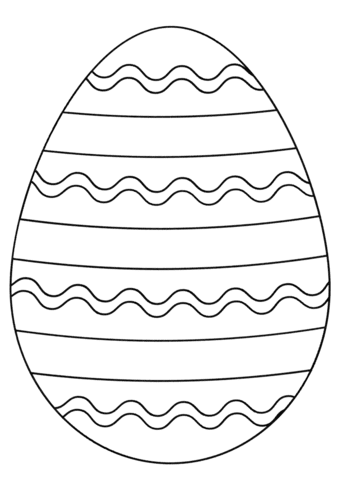 Pomysł na kartkę wielkanocną 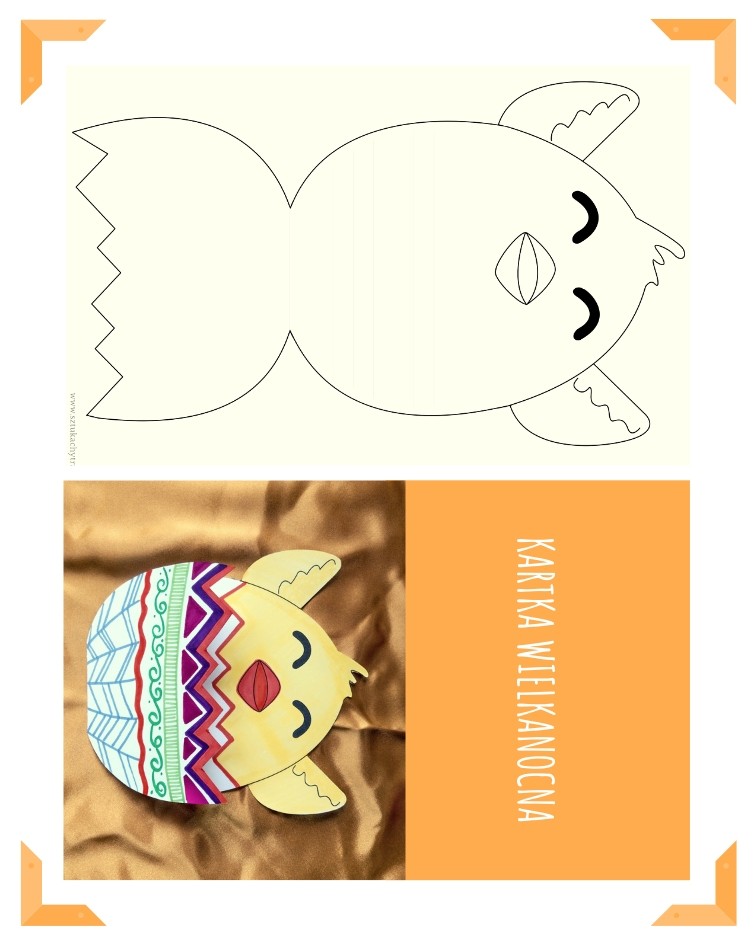 